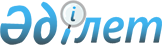 С.М. Мыңбаевты Қазақстан Республикасының Мұнай және газ министрі қызметіне тағайындау туралыҚазақстан Республикасы Президентінің 2010 жылғы 12 наурыздағы № 938 Жарлығы      Сауат Мұхаметбайұлы Мыңбаев Қазақстан Республикасының Мұнай және газ министрі болып тағайындалсын, ол Қазақстан Республикасының Энергетика және минералдық ресурстар министрі қызметінен босатылсын.      Қазақстан Республикасының

      Президенті                                     Н. Назарбаев
					© 2012. Қазақстан Республикасы Әділет министрлігінің «Қазақстан Республикасының Заңнама және құқықтық ақпарат институты» ШЖҚ РМК
				